                                                           Dezibel und Elektrogeräte                                             __________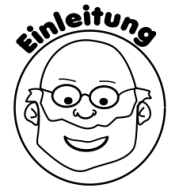 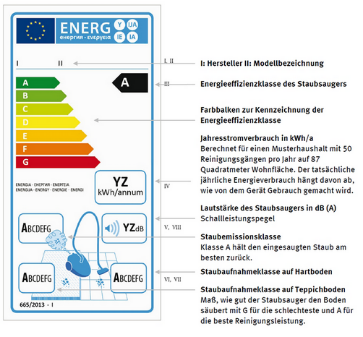 Tipp: In Elektrogroßmärkten findest du viele Elektrogeräte mit Energielabeln, falls du zu Hause keine entdecken kannst. GerätDezibel